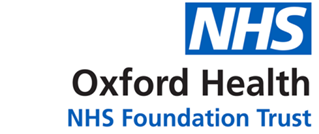 Report to the Meeting of the Oxford Health NHS Foundation Trust Board of Directors22 July 2020Corporate Registers – Gifts, Hospitality & SponsorshipThe Board is asked to note the following Corporate Register:Entries in the Register of Gifts, Hospitality & Sponsorship since the last report (presented on 29 January 2020) from December 2019 to June 2020. GIFTS AND HOSPITALITY (ACCEPTED)GIFTS AND HOSPITALITY (DECLINED/DONATED)SPONSORSHIP RecommendationThe Board is invited to note this report.Lead Executive Director:	Kerry Rogers, Director of Corporate Affairs and Company SecretaryA risk assessment has been undertaken around the legal issues that this paper presents and there are no issues that need to be referred to the Trust Solicitors.Strategic Objectives/Priorities – this report relates to or provides assurance and evidence against the following Strategic Objectives/Priorities of the Trust:1) Deliver the best care possible within available resources(Goals: delivering the best care possible within available resources through improved safety, effective evidence-based treatments and an improved patient experience to create better outcomes for those who use our services)5) Collaborate with stakeholders to create integrated health systems(Goals: be a leading player in the joining-up of local healthcare; and focus on pathways of care (rather than individual service areas) to improve access and waiting times, care quality, and the impact of prevention and early intervention initiatives)DetailsIndividualsEst. ValueDate ReportedA patient knitted some gloves as a thank you for the care and support provided. The patient has progressed well in the community and is getting involved in craft activities independently.Sarah Fahy, Social Care Worker, Chiltern Adult Mental Health Team, Valley Centre, High WycombeNot known30 December 2019 As guests of Oxfordshire MIND, attended, with husband, a drinks reception and comedy night fund-raising gala at the Oxford Playhouse on 18 January 2020.Debbie Richards, Managing Director of Mental Health & Learning Disabilities, Trust HQ, Warneford Not known31 January 2020A Coffee machine was received for use in the Minor Injuries Unit in Witney from a patient who had received treatment.(Morphy Richard Accents pour over filter coffee maker).Amanda Jones, Emergency Nurse Practitioner, Minor Injuries Unit, Witney.Online price on 25 03 20 £49.9925 March 2020DetailsIndividualsEst. ValueDate ReportedNone.DetailsIndividualsEst. ValueDate ReportedNone.